Администрация МО «Усть-Коксинский район» информирует о возможности предоставления в аренду для индивидуального жилищного строительства следующих земельных участков:1) с кадастровым номером: 04:08:090401:399 с местоположением: с. Мульта, ул. Строительная, 16, площадью 1943 кв.м;2) с местоположением: с. Абай, ул. Береговая, 16А, площадью 3000 кв.м;3) с местоположением: с. Юстик, ул. Ленкома, 2В, площадью 2114 кв.м;4) с местоположением: с. Юстик, ул. Ленкома, 2Г, площадью 2419 кв.м;5) с местоположением: п. Гагарка, ул. Заречная, 17А, площадью 1800 кв.м;6) с местоположением: с. Талда, ул. Молодежная, 4 А, площадью 1362 кв.м.Граждане, заинтересованные в предоставлении вышеуказанных земельных участков вправе в течение тридцати дней со дня опубликования настоящего  извещения подавать в администрацию МО «Усть - Коксинский район» заявления о намерении участвовать в аукционе на право заключения договора аренды.Заявления подаются в письменной форме заинтересованным лицом лично при наличии документа, удостоверяющего личность, либо уполномоченным представителем заявителя при наличии документа, подтверждающего права (полномочия) представителя, с приложением копий указанных документов, по адресу: Республика Алтай, Усть-Коксинский район, с. Усть-Кокса, ул. Харитошкина, д. 3. Дата окончания приема заявлений: 23.10.2023 г.Со схемами расположения вышеуказанных земельных участков можно ознакомиться  по адресу: с. Усть-Кокса, ул. Харитошкина, д. 6, в отделе архитектуры и земельных отношений администрации МО «Усть-Коксинский район, с 0900 до 1700 часов, по следующим дням: понедельник, среда (приемные дни), а также на официальном сайте администрации МО «Усть-Коксинский район» http://new.altay-ust-koksa.ru/ и сайте https://torgi.gov.ru.Абай ул. Береговая 16А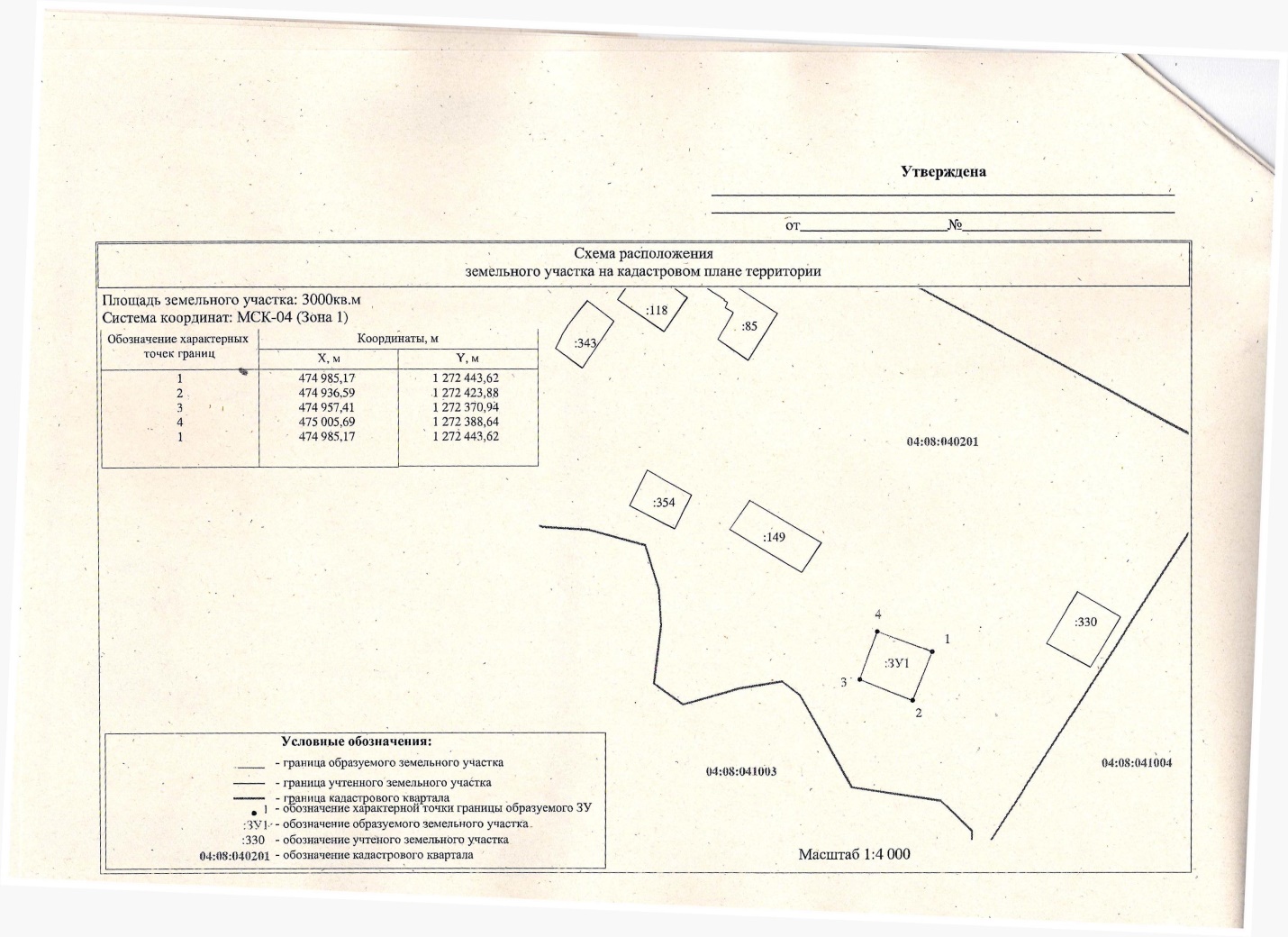 Юстик ул. Ленкома 2В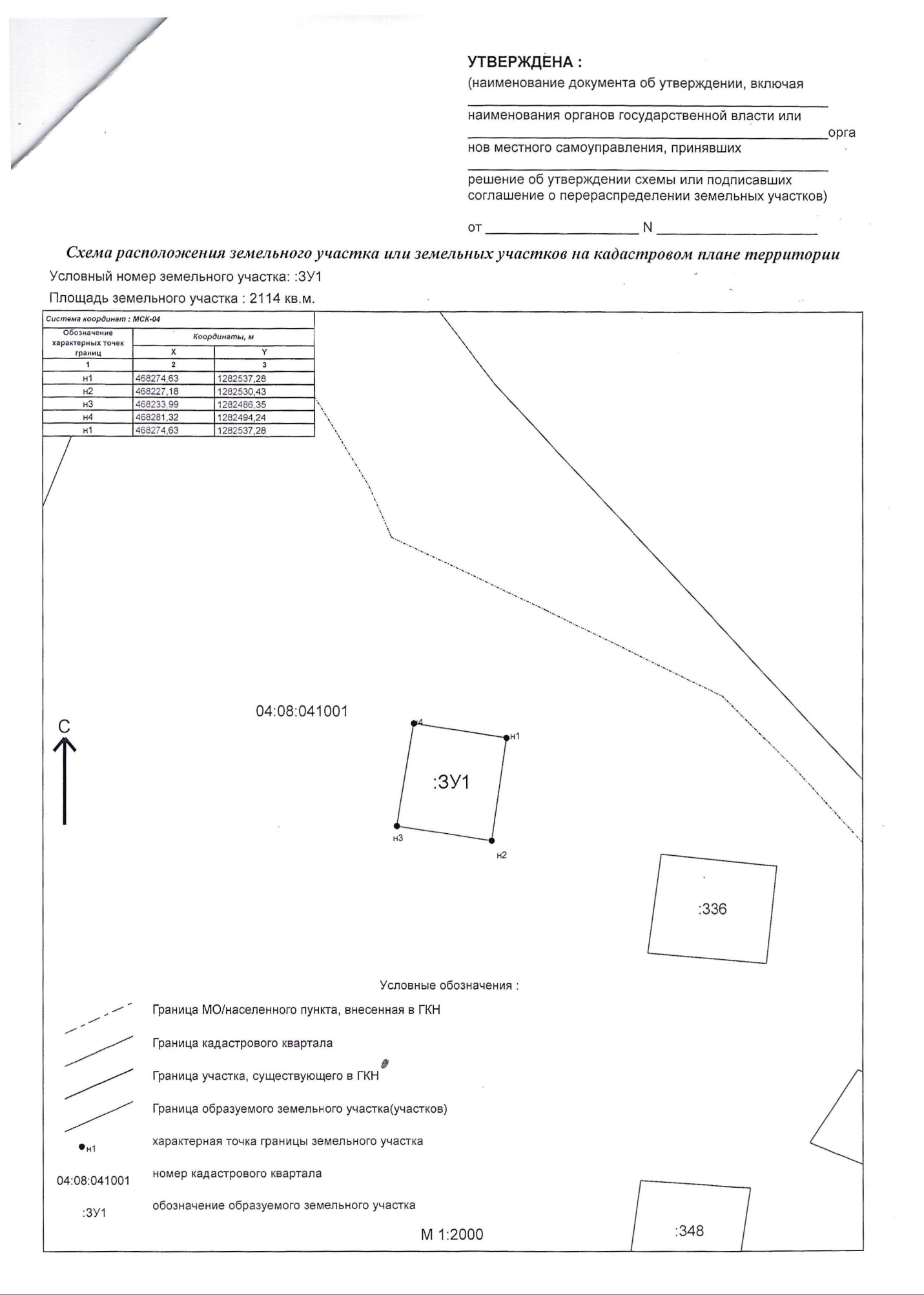 Юстик ул. Ленкома 2Г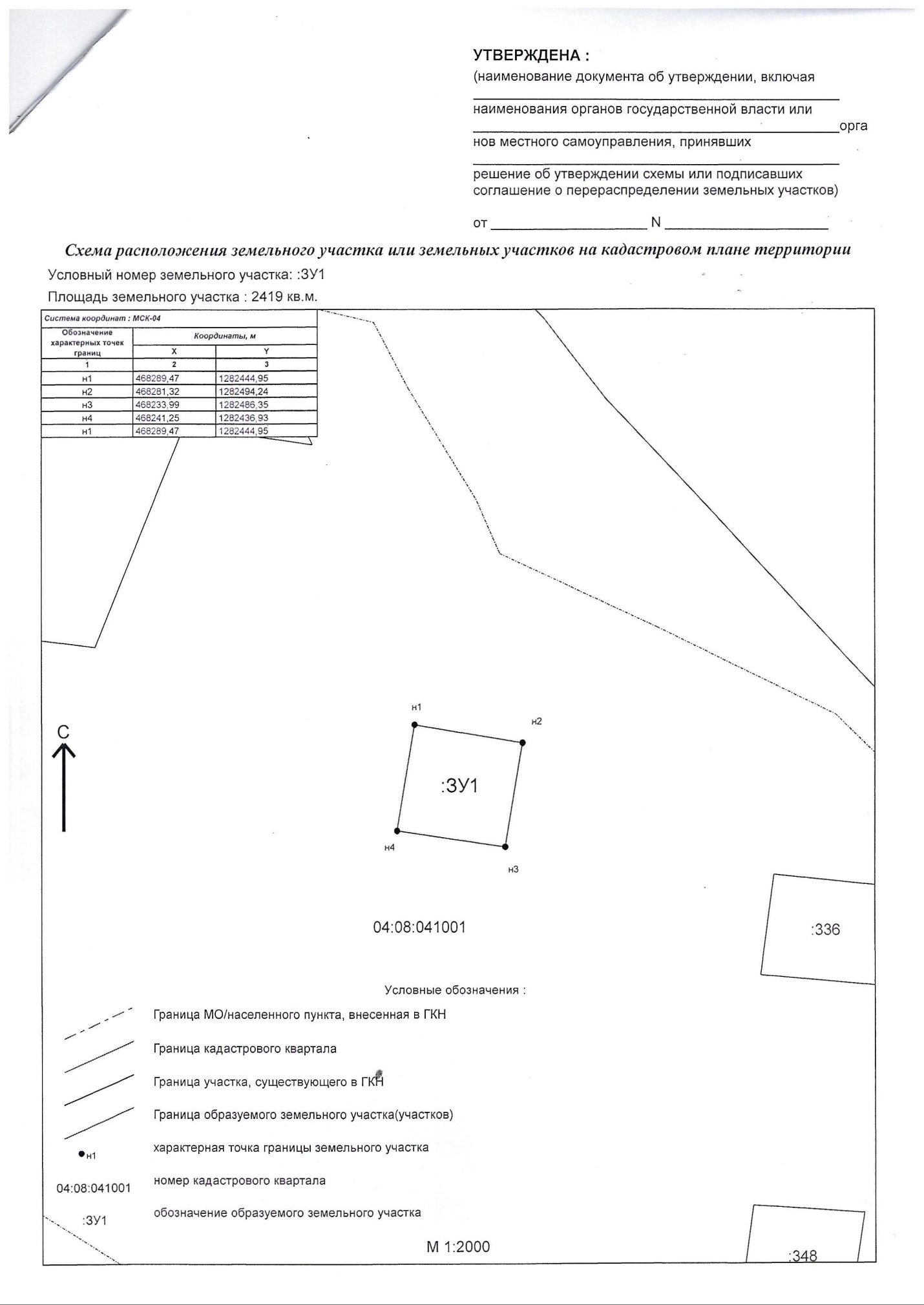 Талда ул. Молодежная 4АГагарка ул. Заречная 17А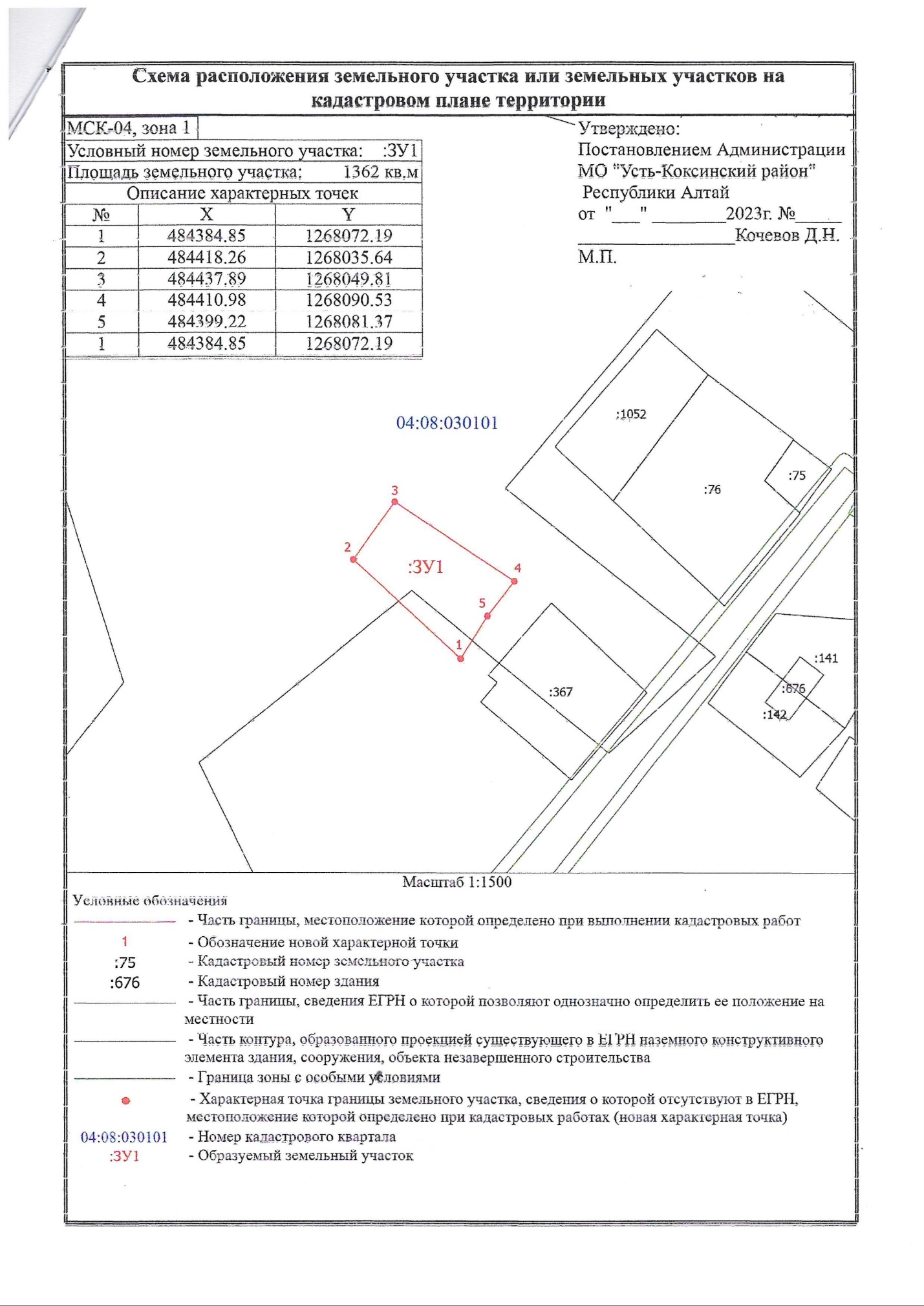 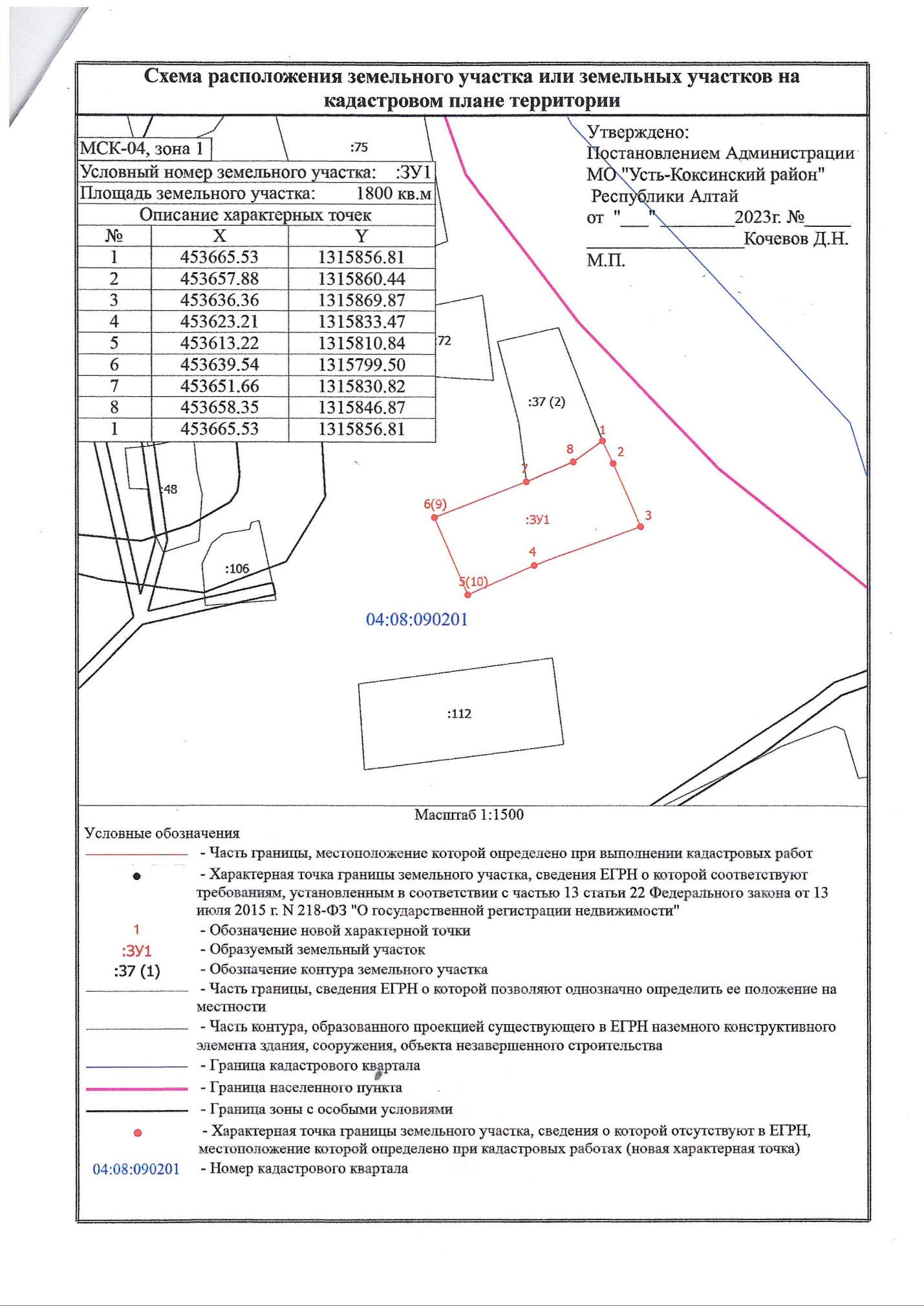 